A message from the ECM Team……Dear Colleagues,Welcome to our new ECM Training Offer for the academic year 2023/24. We are pleased to share our new plans for this new academic year. Our offer of support is based, as always, on the feedback gathered from our colleagues throughout the year and we have amended our provision to reflect this. We remain committed to providing the highest quality, up to date CPD and bespoke solutions that schools deserve. We have new courses and new training materials, as well as updated courses, that continue to reflect the continuously changing educational landscape. Our ECM 2023/24 training will take place in two forms so that we can provide school leaders with the most flexible solutions to meet their varied needs.The first will be Face-to-Face Training. It is our intention to be able to provide Face-to-Face sessions at local venues and schools as INSET days, staff meetings, cluster groups and local venues, just as we have done previously. 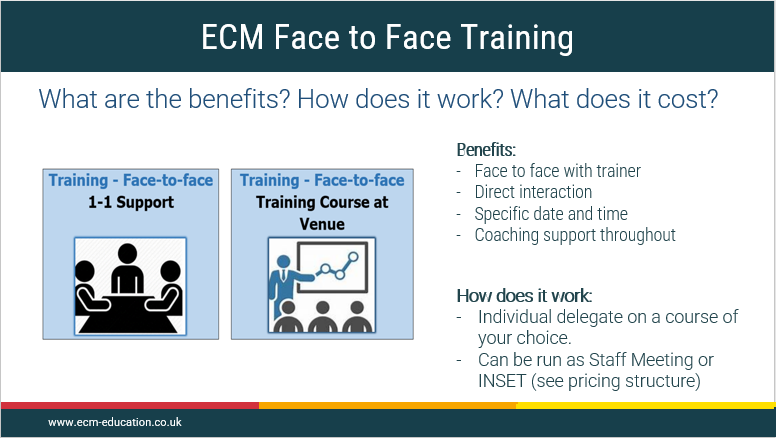 Secondly, we are delighted to be able to continue to offer our training Online Live. Feedback from colleagues this year has confirmed that schools are looking forward to Face-to-Face sessions but would also appreciate the flexibility that Online Live sessions bring. Dates for Face-to-Face and Online Live sessions can be found on our website.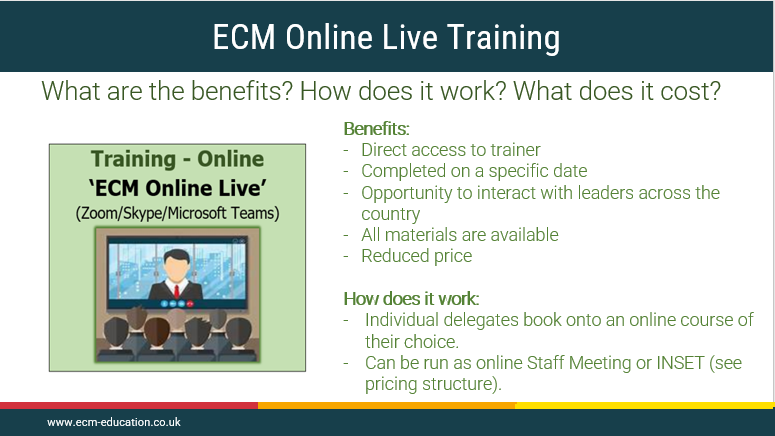 In addition to the provision of training through Face-to face and Online Live, we are very excited to continue to offer our training as a fully online downloadable service through our new and separate platform called SCHOOT (More details on next page). This will allow schools to fit in their CPD at any time on any day, allowing colleagues flexibility and work life balance. The same high quality ECM materials and training content will be available plus many more increased user-friendly additions requested by schools over the last 12 months.As always, we would like to take this opportunity to thank you for your continued and unwavering support, it is very much appreciated. Please don’t hesitate to get in touch if you have any further suggestions or ideas.We look forward to seeing you at our training throughout the year, whether it be Face-to-Face or Online.Best wishesJohn, Phil and MarkECM Education 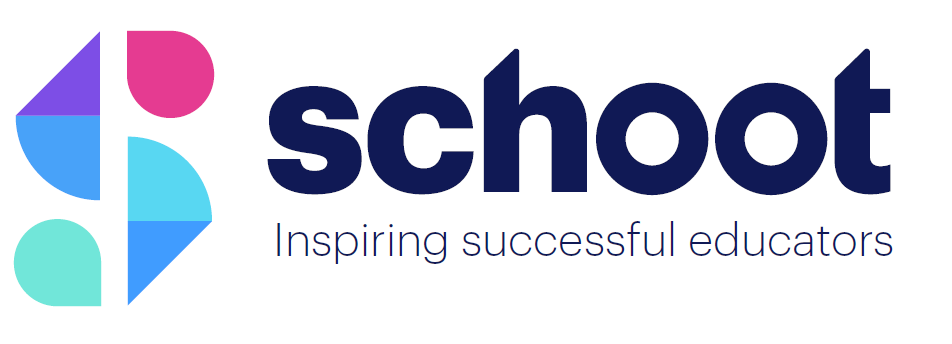  is our new platform and provider of online downloadable CPD. We have taken on board and learnt from our online experience over the last 12 months and have put together a more efficient and user-friendly platform to deliver a flexible and affordable CPD offer. There are added benefits of an online community and access to a wider range of materials and resources.Benefits:Same high-quality training courses and content and materials from ECM.Up to date and regularly updated content relating to national initiatives.New materials and courses being added termly.Cost effective solution for school CPDFlexible and easy to use and access - the training can be completed in bitesize chunks by delegatesSupports staff workload and well-beingEasier to use platform with features such as:Personal CPD record.School and cluster/MAT overview of CPD accessed.Certificates for each course.Access to further resources and materials Network of and links to like-minded professionals to support colleagues – specific to areas of responsibility eg Headteachers or subject leaders…Voiceover commentary on each video clip takes delegates through the training course step by stepVideo clips are short, with a clear outcome or task at the end of each oneOutcomes of the course are explicit- ‘Getting a Job Done’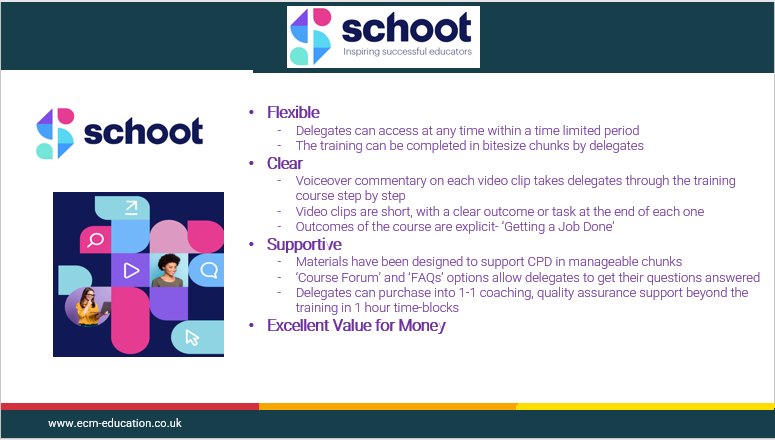 Leaders can purchase coaching/ mentoring/ quality assurance time with an ECM Associate of their choice to follow up from any of the training courses. (see ECM Price Guide or contact bookings@ecm-educationconsultants.co.uk for more information).Leadership & Management - Senior LeadershipLeaders can purchase coaching/ mentoring/ quality assurance time with an ECM Associate of their choice to follow up from any of the training courses. (see ECM Price Guide or contact bookings@ecm-educationconsultants.co.uk for more information).Leaders can purchase coaching/ mentoring/ quality assurance time with an ECM Associate of their choice to follow up from any of the training courses. (see ECM Price Guide or contact bookings@ecm-educationconsultants.co.uk for more information).ScienceLeaders can purchase coaching/ mentoring/ quality assurance time with an ECM Associate of their choice to follow up from any of the training courses. (see ECM Price Guide or contact bookings@ecm-educationconsultants.co.uk for more information).Leaders can purchase coaching/ mentoring/ quality assurance time with an ECM Associate of their choice to follow up from any of the training courses. (see ECM Price Guide or contact bookings@ecm-educationconsultants.co.uk for more information).Leaders can purchase coaching/ mentoring/ quality assurance time with an ECM Associate of their choice to follow up from any of the training courses. (see ECM Price Guide or contact bookings@ecm-educationconsultants.co.uk for more information)./ OfstedLeaders can purchase coaching/ mentoring/ quality assurance time with an ECM Associate of their choice to follow up from any of the training courses. (see ECM Price Guide or contact bookings@ecm-educationconsultants.co.uk for more information).Leaders can purchase coaching/ mentoring/ quality assurance time with an ECM Associate of their choice to follow up from any of the training courses. (see ECM Price Guide or contact bookings@ecm-educationconsultants.co.uk for more information).Leaders can purchase coaching/ mentoring/ quality assurance time with an ECM Associate of their choice to follow up from any of the training courses. (see ECM Price Guide or contact bookings@ecm-educationconsultants.co.uk for more information).Anne Gadsden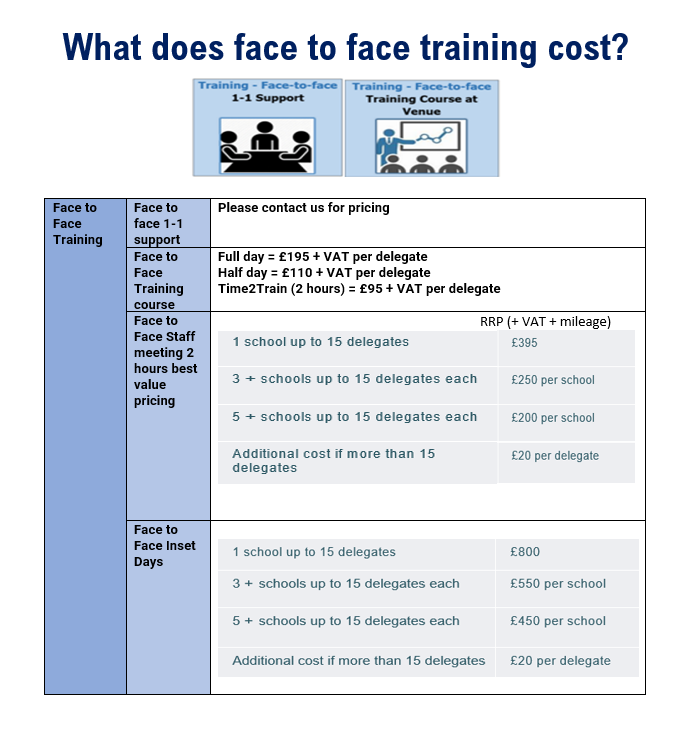 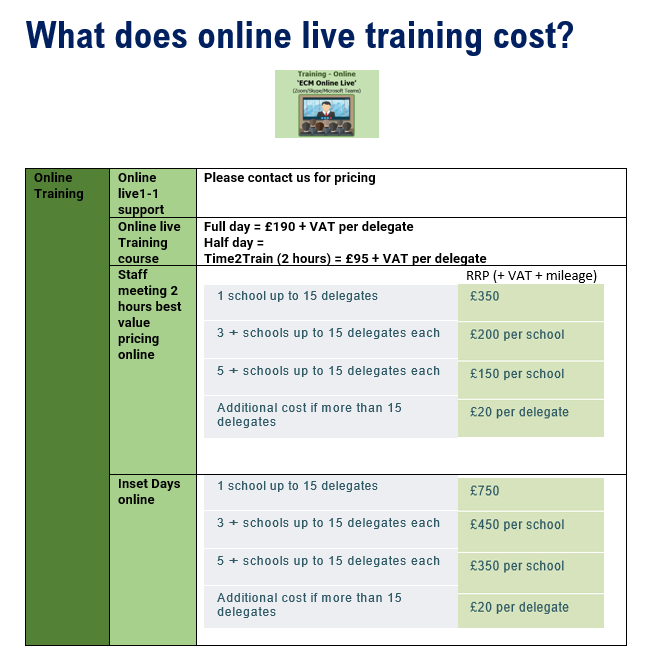 Bookings Form- Face to Face & Online LiveTo make any bookings please visit our website (where you will find dates and venues), call us on 07401 990093, email bookings@ecm-educationconsultants.co.uk or complete the booking form and email to us (bookings@ecm-educationconsultants.co.uk)What delegates have said about our Senior Leadership training:“I attended the SES training at Markland Hill on Wed the 19th Sept. We got the Ofsted call on Mon this week for Tuesday! I’d just like to say thank you so much for packing in a really productive SES writing day. It stood up to Ofsted beautifully and was highly praised. Thanks for all that you do to improve our schools.”“Can I just begin by saying how good the two days of training were at Parkfield from ECM on school self-evaluation and strategic development planning. It was some of the best training I have ever attended. I believe that part of the success was having the two days back to back as it really did enable us to stop and think.”“Great personal support for us and our school. Time to work together and good examples to help us so we don’t have to re-invent the wheel”What delegates have told us:“EXCELLENT! Challenging topic made easy by clear delivery, extremely useful! ““Always so informative. Always come away feeling like I am the mostup to date that I can be with my subject. Great ideas for Gap tasks that willbenefit the whole school and my developing role.”“The knowledge and experience of the associates leading the training is without exception of a very high standard and they are invaluable in supporting our school”“The support we have received from ECM has been key to the school’s rapid improvement and now ongoing successes.”“It was enjoyable, well presented and there were lots of opportunities to share and gather ideas. Even better because the course leader knew what it was like for participants on the course. Great materials were provided for use back at school.”“Very easy to understand, passionate, answered questions, put us at ease and made a hard subject understandable”ECM Training Options 2023/24Training - Face-to-face1-1 support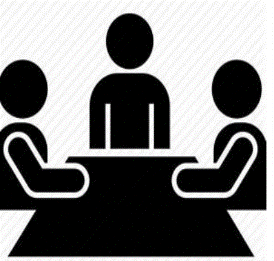 Training - Face-to-faceTraining course at a venue 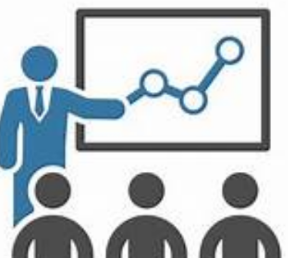 Training - Online‘ECM Online Live’(Zoom/Skype/Microsoft Teams)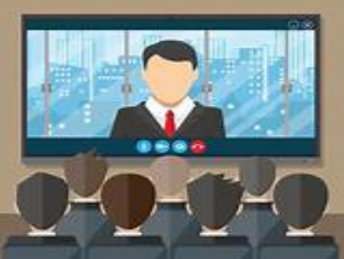 What does this training look like?Delivered by ECM associates on school site or an alternative venue on an agreed date (up to 3 staff members).Delivered by ECM leadership partner on school site/alternative venue on an agreed date (up to 3 staff members).What does this training look like?Delivered by ECM associates at a training venue on a defined date in a specific locality. Delegates book on the course individually.Training course repeated at different times of the year in a range of localities.  Delegates book on the course individually.Delivered to groups of schools on agreed dates in different localities at a designated venue (usually costed at: up to 15 delegates per school)What does this training look like?Delivered live by an ECM associate, at an agreed date and time through an online facility such as Zoom/Skype/Microsoft teamsDelegates book on the course individually. ECM course leader admits pre-agreed delegates to the ’ECM Online Live’ training event or…‘ECM Online Live’- delivered to groups of schools at an agreed date and time.How do delegates access the training?Delegates sent a link to the ECM online training platform to access:the course training slides (time limited- 1 day)downloadable course materials for the 1-1 face to face training session How do delegates access the training?Delegates sent a link to the ECM online training platform to access:the course training slides (time limited- 1 day)downloadable course materials for the face to face training course How do delegates access the training?Delegates sent a link to the ECM online training platform to access:the course training slides (time limited- 1 day)downloadable course materials for the online live training course Leadership & Management – Senior LeadershipLeadership & Management – Senior LeadershipLeadership & Management – Senior LeadershipLeadership & Management – Senior LeadershipLeadership & Management – Senior LeadershipLeadership & Management – Senior LeadershipLeadership & Management – Senior LeadershipTraining Course Titles*Options available for face to face and Live training.Time2Train (T2T) & Full Day *Options available for face to face and Live training.Time2Train (T2T) & Full Day *Options available for face to face and Live training.Time2Train (T2T) & Full Day Training Course TitlesFACE TO FACE 1-1 Support*FACE TO FACETraining Venue*ECMONLINELive*T2T1 x 2 hr sessionT2T2 x 2 hr sessionsFULL DAY    6 hoursWriting Your School Self-Evaluation Summary (SES) 23/24üüüûüüWriting Your School Impact/Development Plan (SIP/SDP) 23/24 - Demonstrating IMPACT üüüûüüMonitoring & Evaluation for Maximum IMPACT – including a ‘Deep Dive’ ApproachüüüûüüMonitoring and Evaluation: Leading People; Securing Improvement üüüûüüMonitoring & Evaluation: Learning Walks, Workbooks and the Pupil VoiceüüüûüüTraining Course Titles*Options available for face to face and Live training.Time2Train (T2T) & Full Day *Options available for face to face and Live training.Time2Train (T2T) & Full Day *Options available for face to face and Live training.Time2Train (T2T) & Full Day Training Course TitlesFACE TO FACE 1-1 Support*FACE TO FACETraining Venue*(at request) ECMONLINELive*T2T1 x 2 hr sessionT2T2 x 2 hr sessionsFULL DAY  6 hoursWork Scrutiny - Evidencing IMPACT (from the 3Is) in the Inspection FrameworküüüüûûAppraisal of Teachers: Ensuring Support, Consistency & Rigour ûûüüûûAppraisal of Teaching Assistants: Ensuring Consistency and Rigour in the Inspection FrameworkûûüüûûLeadership & Management - Senior LeadershipLeadership & Management – Senior and Middle LeadersLeadership & Management – Senior and Middle LeadersLeadership & Management – Senior and Middle LeadersLeadership & Management – Senior and Middle LeadersLeadership & Management – Senior and Middle LeadersLeadership & Management – Senior and Middle LeadersLeadership & Management – Senior and Middle LeadersTraining Course Titles*Options available for face to face and Live training.Time2Train (T2T) & Full Day *Options available for face to face and Live training.Time2Train (T2T) & Full Day *Options available for face to face and Live training.Time2Train (T2T) & Full Day Training Course TitlesFACE TO FACE 1-1 Support*FACE TO FACETraining Venue*(at request)ECMONLINELive*T2T1 x 2 hr sessionT2T2 x 2 hr sessionsFULL DAY  6 hoursA Deep Dive into Reading & phonics– English Leaders/ Headteachers/ Senior LeadersüüüüûûA Deep Dive into Maths – Maths leaders/ Headteachers/ Senior LeadersüüüüûûA Deep Dive into Science – Science leaders/ Headteachers/ Senior LeadersüüüüûûA  Deep Dive into History –History leaders/ Headteachers/ Senior LeadersüüüüûûA  Deep Dive into Geography – Geography leaders/ Headteachers/ Senior LeadersüüüüûûA Deep Dive into Design and Technology – D&T leaders/ Headteachers/ Senior LeadersüüüüûûA  Deep Dive into PE – PE leaders/ Headteachers/ Senior LeadersüüüüûûA  Deep Dive into Art –Art leaders/ Headteachers/ Senior LeadersüüüüûûA  Deep Dive into Computing – Computing leaders/ Headteachers/ Senior LeadersüüüüûûA  Deep Dive into Music – Music leaders/ Headteachers/ Senior LeadersüüüüûûA  Deep Dive into PSHE & Citizenship– PSHE & Citizenship leaders/ Headteachers/ Senior LeadersüüüüûûA  Deep Dive into Languages – Languages leaders/ Headteachers/ Senior LeadersüüüüûûA  Deep Dive into SEND      SEND leaders/ Headteachers/       Senior LeadersüüüüûûAn introduction to Deep Dives – non subject specificüüüüLeadership & Management – Senior & Middle LeadersLeadership & Management – Senior & Middle LeadersLeadership & Management – Senior & Middle LeadersLeadership & Management – Senior & Middle LeadersLeadership & Management – Senior & Middle LeadersLeadership & Management – Senior & Middle LeadersLeadership & Management – Senior & Middle LeadersTraining Course Titles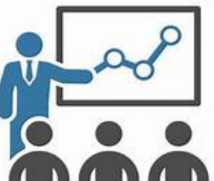 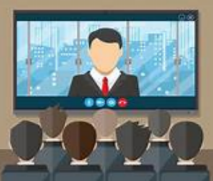 *Options available for face to face and Live training.Time2Train (T2T) & Full Day *Options available for face to face and Live training.Time2Train (T2T) & Full Day *Options available for face to face and Live training.Time2Train (T2T) & Full Day Training Course TitlesFACE TO FACE 1-1 Support*FACE TO FACETraining Venue*(at request)ECMONLINELive*T2T1 x 2 hr sessionT2T2 x 2 hr sessionsFULL DAY  6 hoursEnsuring Strong curriculum subject knowledge for middle /subject leaders in each curriculum area (a separate course for each curriculum subject – English, Maths, Science, History, D&T, Art, Geography, PE, RE, Music, Languages and Computing)üüüüûûEnsure your subject curriculum INTENT is high quality and will stand up to inspection scrutinyüüüûûHalf day (3 hours)Monitoring for Impact from intent and implementation to impactüüüüûûOutstanding subject leadership 5: Giving strong account for your subject: English- Creating a summary PowerPoint using latest inspection methodology to present to head teachers/ governors and inspectors.üüüûûHalf day (3 hours)Outstanding subject leadership 5: Giving strong account for your subject: Maths- Creating a summary PowerPoint using latest inspection methodology to present to head teachers/ governors and inspectors.üüüûûHalf day (3 hours)Outstanding subject leadership 5: Giving strong account for your subject: Science- Creating a summary PowerPoint using latest inspection methodology to present to head teachers/ governors and inspectors.üüüûûHalf day (3 hours)Outstanding subject leadership 5: Giving strong account for your subject: History- Creating a summary PowerPoint using latest inspection methodology to present to head teachers/ governors and inspectors.üüüûûHalf day (3 hours)Outstanding subject leadership 5: Giving strong account for your subject: Geography- Creating a summary PowerPoint using latest inspection methodology to present to head teachers/ governors and inspectors.üüüûûHalf day (3 hours)Outstanding subject leadership 5: Giving strong account for your subject: Art- Creating a summary PowerPoint using latest inspection methodology to present to head teachers/ governors and inspectors.üüüûûHalf day (3 hours)Outstanding subject leadership 5: Giving strong account for your subject: Music- Creating a summary PowerPoint using latest inspection methodology to present to head teachers/ governors and inspectors.üüüûûHalf day (3 hours)Outstanding subject leadership 5: Giving strong account for your subject: PSHE/Citizenship Creating a summary PowerPoint using latest inspection methodology to present to head teachers/ governors and inspectors.üüüûûHalf day (3 hours)Outstanding subject leadership 5: Giving strong account for your subject: RE -Creating a summary PowerPoint using latest inspection methodology to present to head teachers/ governors and inspectors.üüüûûHalf day (3 hours)Outstanding subject leadership 5: Giving strong account for your subject: PE-  Creating a summary PowerPoint using latest inspection methodology to present to head teachers/ governors and inspectors.üüüûûHalf day (3 hours)Outstanding subject leadership 5: Giving strong account for your subject: Computing- Creating a summary PowerPoint using latest inspection methodology to present to head teachers/ governors and inspectors.üüüûûHalf day (3 hours)Outstanding subject leadership 5: Giving strong account for your subject: Languages- Creating a summary PowerPoint using latest inspection methodology to present to head teachers/ governors and inspectors.üüüûûHalf day (3 hours)Outstanding subject leadership 5: Giving strong account for your subject: D&T- Creating a summary PowerPoint using latest inspection methodology to present to head teachers/ governors and inspectors.üüüûûHalf day (3 hours)Leadership & Management  - Middle LeadersLeadership & Management  - Middle LeadersLeadership & Management  - Middle LeadersLeadership & Management  - Middle LeadersLeadership & Management  - Middle LeadersLeadership & Management  - Middle LeadersLeadership & Management  - Middle LeadersTraining Course Titles*Options available for face to face and Live training.Time2Train (T2T) & Full Day *Options available for face to face and Live training.Time2Train (T2T) & Full Day *Options available for face to face and Live training.Time2Train (T2T) & Full Day Training Course TitlesFACE TO FACE 1-1 Support*FACE TO FACETraining Venue*(at request)ECMONLINELive*T2T1 x 2 hr sessionT2T2 x 2 hr sessionsFULL DAY   6 hoursOutstanding subject leadership 1: The Role of the Subject LeaderüüüûüüOutstanding subject leadership 2: Securing robust subject Self-Evaluation and development planning in the NEW InspectionüüüûüüOutstanding subject leadership 3: Monitoring & Evaluation to drive improvement in your subject.üüüûüüOutstanding subject leadership 4: Improving outcomes in your subject through Training, Coaching, Modelling and MentoringüüûûüüOutstanding subject leadership 6: How to be a great subject leader (for RQTs, NQTs and those new to subject leadership)üüüûüüCurriculum, Learning & TeachingTraining Course Titles*Options available for face to face and Live training.Time2Train (T2T) & Full Day *Options available for face to face and Live training.Time2Train (T2T) & Full Day *Options available for face to face and Live training.Time2Train (T2T) & Full Day Training Course TitlesFACE TO FACE 1-1 Support*FACE TO FACETraining Venue*(at request)ECMONLINELive*T2T1 x 2 hr sessionT2T2 x 2 hr sessionsFULL DAY 6 hoursYear 6 – achieving outstanding outcomesûûüûûüYear 2 – achieving outstanding outcomesûûüûûüCoaching for Excellence - Maximising the potential of teachers in the classroom - Lead Practitioner TrainingûûüûüûMemory, sticky learning, cognitive load and dual coding- what curriculum leaders need to know.  What Senior leaders need to know ü ü ü ûüüTeaching to improve memory, building knowledge using cognitive load theory - practical solutions for subject leaders and class teachers.  ü ü ü ûüüEnsuring progression in vocabulary and concepts in foundation subjects ü ü ü üûûImproving Memory, Stickability & Powerful pedagogy: securing Pupils’ Long Term MemoryûûüûûüMetacognition – Developing learner independence to secure better/improved outcomesûûüûûüArt – Progression of knowledge and skills (being inspection ready, drawing focus, painting focus, printing focus, 3D focus and textiles and collage focus) û û ü üûûRosenshine’s Principles and Questioning û û ü üûûTraining Course Titles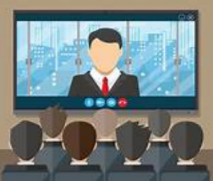 *Options available for face to face and Live training.Time2Train (T2T) & Full Day *Options available for face to face and Live training.Time2Train (T2T) & Full Day *Options available for face to face and Live training.Time2Train (T2T) & Full Day Training Course TitlesFACE TO FACE 1-1 Support*FACE TO FACETraining Venue*(at request)ECMONLINELive*T2T1 x 2 hr sessionT2T2 x 2 hr sessionsFULL DAY   6 hoursDeveloping effective leadership skills in science in readiness for inspection in the new framework ü ü ü ûü üLearning science outside the classroom ü ü ü üû ûA Deep Dive into Science – Science leaders/ Head teachers / Senior Leaders ü ü  ü üû ûECM Termly BriefingsECM Termly BriefingsECM Termly BriefingsECM Termly BriefingsECM Termly BriefingsECM Termly BriefingsECM Termly BriefingsTraining Course Titles*Options available for face to face and Live training.Time2Train (T2T) & Full Day *Options available for face to face and Live training.Time2Train (T2T) & Full Day *Options available for face to face and Live training.Time2Train (T2T) & Full Day Training Course TitlesFACE TO FACE 1-1 Support*FACE TO FACETraining Venue can be requestedECMONLINE Live*T2T1 x 2 hr sessionT2T2 x 2 hr sessionsFULL DAY 6 hoursHeadteacher, Deputy Headteacher and Senior Leader Termly Briefingsüüüüû ûEnglish Termly Briefingsüüüüû ûMaths Termly Briefingsüüüüû ûScience Termly Briefingsüüüüû ûAssessmentAssessmentAssessmentAssessmentAssessmentAssessmentAssessmentTraining Course Titles*Options available for face to face and Live training.Time2Train (T2T) & Full Day *Options available for face to face and Live training.Time2Train (T2T) & Full Day *Options available for face to face and Live training.Time2Train (T2T) & Full Day Training Course TitlesFACE TO FACE 1-1 Support*FACE TO FACETraining Venue*(at request)ECMONLINE Live*T2T1 x 2 hr sessionT2T2 x 2 hr sessionsFULL DAY6 hoursAssessment in Foundation Subjects - Being Inspection ReadyüüüüûûAssessment without assessmentsüüüûûüUnderstanding and Analysing your IDSR ready for inspection – including new progress measuresüüüûûüEarly YearsEarly YearsEarly YearsEarly YearsEarly YearsEarly YearsEarly YearsTraining Course Titles*Options available for face to face and Live training.Time2Train (T2T) & Full Day *Options available for face to face and Live training.Time2Train (T2T) & Full Day *Options available for face to face and Live training.Time2Train (T2T) & Full Day Training Course TitlesFACE TO FACE 1-1 Support*FACE TO FACETraining Venue*(at request)ECMONLINELive*T2T1 x 2 hr sessionT2T2 x 2 hr sessionsFULL DAY     6 hoursUsing the Ofsted framework to evaluate your Early Years provision                                       üüüûûüWriting your Early Years Self Evaluation Summary (SES)üüüûû3 hrsWriting your Early Years Impact Plan (SIP) üüüûû3 hrsSpeech & language support in the Early Years ü ü üûûüOutdoor provision: high quality teaching & learning in the Early Years ü ü üûûüSupporting a smooth transition from EYFS-Y1 ü ü üûûüSupporting Inclusion in the Early Years  üüüûû3 hrsEarly Years Network Briefingsûûüûû1 hourMaths in the Early Years  üüüûûüLiteracy in the Early Years  üüüûûüSEND/PUPIL PREMIUMSEND/PUPIL PREMIUMSEND/PUPIL PREMIUMSEND/PUPIL PREMIUMSEND/PUPIL PREMIUMSEND/PUPIL PREMIUMSEND/PUPIL PREMIUMTraining Course Titles*Options available for face to face and Live training.Time2Train (T2T) & Full Day *Options available for face to face and Live training.Time2Train (T2T) & Full Day *Options available for face to face and Live training.Time2Train (T2T) & Full Day Training Course TitlesFACE TO FACE 1-1 Support*FACE TO FACETraining Venue*(at request)ECMONLINELive*T2T1 x 2 hr sessionT2T2 x 2 hr sessionsFULL DAY     6 hoursDisadvantaged Pupils: Raising outcomes and Tackling Educational Disadvantage.üüüûüüSecuring great outcomes from starting points for SEND pupils- Senior Leaders & SENCosüüüüûûWorking with SEND Pupils- Securing great outcomes from starting points for SEND pupils for Teachers & Teaching Assistants üüüüûûA Deep Dive into SEND– SENCO leaders/ Headteachers/ Senior LeadersüüüüûûInspection/OfstedInspection/OfstedInspection/OfstedInspection/OfstedInspection/OfstedInspection/OfstedInspection/OfstedTraining Course Titles*Options available for face to face and Live training.Time2Train (T2T) & Full Day *Options available for face to face and Live training.Time2Train (T2T) & Full Day *Options available for face to face and Live training.Time2Train (T2T) & Full Day Training Course TitlesFACE TO FACE 1-1 Support*FACE TO FACETraining Venue*(at request)ECMONLINELive*T2T1 x 2 hr sessionT2T2 x 2 hr sessionsFULL DAY     6 hoursInspection Skills - 1 day- Headteachers, Senior leadersûûüûûüFrom inspection call to inspection report- being prepared Headteachers, Senior leaders (Updated in light of COVID)üüüûûüGood to great learning – a research and self-evaluation led approach (formerly Securing a good/outstanding judgement)- Headteachers, senior leaders üüüûûüDeep dives in foundation subjects- Separate for each subject- Subject leaders- see page 6üüüüûûSecondarySecondarySecondarySecondarySecondarySecondarySecondaryTraining Course Titles*Options available for face to face and Live training.Time2Train (T2T) & Full Day *Options available for face to face and Live training.Time2Train (T2T) & Full Day *Options available for face to face and Live training.Time2Train (T2T) & Full Day Training Course TitlesFACE TO FACE 1-1 Support*FACE TO FACETraining Venue*(at request)ECMONLINELive*T2T1 x 2 hr sessionT2T2 x 2 hr sessions FULL DAY    6 hoursWriting Your Secondary School Self-Evaluation Summary (SES) 2023/24üüüûüüWriting your Secondary School Impact/Development Plan (SIP/SDP) 2023/24- Demonstrating IMPACT üüüûüüMonitoring & Evaluation for Maximum IMPACT – including a ‘Deep Dive’ ApproachüüüûüüMonitoring and Evaluation: Leading People; Securing Improvement üüüûüüAppraisal of Teachers: Ensuring Support, Consistency & Rigour üüüüûûAppraisal of Teaching Assistants: Ensuring Consistency and Rigour in the Inspection FrameworkûûüüûûOutstanding Subject Leadership 1: The Role of the Subject LeaderûûüûüüOutstanding Subject Leadership 2: Securing robust subject Self-Evaluation and development planning using the inspection frameworküüüûüüOutstanding Subject Leadership 3: Monitoring & Evaluation to drive improvement in your subject.ûûüûüüOutstanding Subject Leadership 4: Improving outcomes in your subject through Training, Coaching, Modelling and MentoringûûüûüüOutstanding Subject Leadership 5: How to be a great subject leader (for RQTs, NQTs and those new to subject leadership)ûûüûüüUsing metacognition to motivate and develop student independence in secondary schoolsûûüüûûWork Scrutiny: Evidencing IMPACT (from the 3Is) in the Inspection Framework for SecondaryüüüüûûImproving Memory, Stickability & Powerful pedagogy: securing Pupils’ Long Term Memoryûûüûûü15. Metacognition - Developing learner independence to secure better / improved outcomes.ûûüûûüGovernorsGovernorsGovernorsGovernorsGovernorsGovernorsGovernorsTraining Course Titles*Options available for face to face and Live training.Time2Train (T2T) & Full Day *Options available for face to face and Live training.Time2Train (T2T) & Full Day *Options available for face to face and Live training.Time2Train (T2T) & Full Day Training Course TitlesFACE TO FACE 1-1 Support*FACE TO FACETraining Venue*(at request)ECMONLINELive*T2T1 x 2 hr sessionT2T2 x 2 hr sessionsFULL DAY    6 hoursSchool Self-Evaluation - Securing Governor InvolvementûûüüûûStrategic Impact/Development Planning - Securing Governor InvolvementûûüüûûOfsted Framework  - What does it mean for Governors?ûûüüûûSecuring the Role of the Governor in Monitoring School PerformanceûûüüûûBecoming an effective Subject Link GovernorûûüüûûDisadvantaged Pupils - Securing Impact and Diminishing Difference - What Governors Need to Know ûûüüûûRoles and Responsibilities of GovernorsûûüüûûHighly Effective Governing Boards - Considering Best PracticeûûüüûûNew to GovernanceûûüüûûPerformance Management and Appraisal Process - What Governors need to knowûûüüûûDoes our school curriculum meet Ofsted requirements and how do I know as a Governor?ûûüüûûTraining Course Titles*Options available for face to face and Live training.Time2Train (T2T) & Full Day *Options available for face to face and Live training.Time2Train (T2T) & Full Day *Options available for face to face and Live training.Time2Train (T2T) & Full Day Training Course TitlesFACE TO FACE 1-1 Support*FACE TO FACETraining Venue*(at request)ECMONLINELive*T2T1 x 2 hr sessionT2T2 x 2 hr sessionsFULL DAY    6 hoursWorking with SEND Pupils- Securing great outcomes from starting points for SEND pupils for Teachers & Teaching AssistantsüüüüûûWhy manage behaviour when we can teach it? A course for Teaching AssistantsûûüûüûTeaching AssistantsSchool Name:Contact Tel:Head teacher’s name:Email Address:Booking FormTraining Course TitlesNumber/ Names of delegates Booking FormTraining Course TitlesFACE TO FACE1-1 Support*FACE TO FACETraining Venue*ECMONLINELive*Name of ECM associate Number of hours requiredContact email/ phone number to arrange online communicationContact email/ phone number to arrange online communication